ГЛАВА БЕРЕЗОВСКОГО РАЙОНА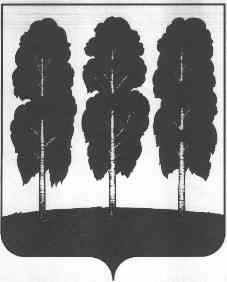 ХАНТЫ-МАНСИЙСКОГО АВТОНОМНОГО ОКРУГА – ЮГРЫПОСТАНОВЛЕНИЕ от  28.12.2020                                                    	     № 53пгт. БерезовоО награждении В соответствии с постановлением главы Березовского района от 22 мая   2019 года № 28 «Об учреждении поощрений главы Березовского района и признании утратившими силу некоторых муниципальных правовых актов   главыБерезовского района», на основании решения Комиссии по поощрениям главы Березовского района (протокол от 25 декабря 2020 года № 27):1. Наградить Почетной грамотой главы Березовского района за смелость и самоотверженность проявленные при тушении пожара, спасении людей и имущества от огня:- Голубева Александра Викторовича, пожарного Государственной противопожарной службы 1 класса пожарной части (пгт.Березово) филиала казенного учреждения Ханты-Мансийского автономного округа – Югры «Центроспас-Югория» по Березовскому району; - Лукьянова Артема Леонидовича, пожарного Государственной противопожарной службы 2 класса пожарной части (пгт.Березово) филиала казенного учреждения Ханты-Мансийского автономного округа – Югры «Центроспас-Югория» по Березовскому району;- Филиповского Алексея Викторовича, пожарного Государственной противопожарной службы пожарной части (пгт.Березово) филиала казенного учреждения Ханты-Мансийского автономного округа – Югры «Центроспас-Югория» по Березовскому району;- Игнатьева Александра Владимировича, водителя автомобиля пожарной части (пгт.Березово) филиала казенного учреждения Ханты-Мансийского автономного округа – Югры «Центроспас-Югория» по Березовскому району;- Ерина Артема Александровича-жителя пгт.Березово.2. Опубликовать настоящее постановление в газете «Жизнь Югры» и разместить на официальном веб-сайте органов местного самоуправления Березовского района.3. Настоящее постановление вступает в силу после его подписания. 4. Контроль за исполнением настоящего постановления оставляю за собой.Глава района                                                                                                  В.И. Фомин